ĐỀ LUYỆN TẬP 3Bài 1. (2 điểm)Tìm chữ số tận cũng trong phép tính sau bằng cách nhanh nhất2 x 3 x 4 x 5 x 6 + 42 : 7Bài 2. (2 điểm). Chia số A cho 26 được số dư là 17. Số A phải trừ đi bao nhiêu để phép chia không cũn dư và thương giảm đi 1.Bài 3. (2 điểm). Cho phân số 12/37 . Tìm một số tự nhiên để khi cộng số đó vào tử số và mẫu số của phân số thì được phân số 3/8Bài 4. (2 điểm). Bác Nam có một thửa đất, bác dự tính một nữa số đất bác làm ao cá, 1/2  diện tích còn lại bác trồng khoai, 3/4 số đất trồng cải thì diện tích còn lại là 200m . Hỏi thửa đất của bác Nam có diện tích là bao nhiêu một vuông ?Bài 5. (2 điểm). Một khu vườn hình chữ nhật có chiều dài gấp 3 lần chiều rộng. Tính diện tích khu đất, biết rằng nếu giảm chiều dài đi 5m, tăng chiều rộng 5m thì diện tích tăng thêm 225 m2.ĐÁP ÁNBài 1. 2 x 3 x 4 x 5 x 6 + 42 : 7Xét tích : 2 x 3 x 4 x 5 x 6 ta thấy có thừa số 5 và có ít nhất một thừa số chắn.Do đó, tích 2 x 3 x 4 x 5 x 6 là số chẵn tròn chục.Vậy chữ số tận cùng của phép tính trên chính là thương của    42 :    7   = 6.Bài 2. Để phép chia cũng dư thì A phải trừ số dư, để thương giảm đi 1 thì phải trừ đi một lần số chia. Vậy để phép chia không dư và thương giảm đi 1 thì  A phải  trừ (17  + 16)    đơn vị.Bài 3. Hiệu mẫu số và tử số là 37 -   12  = 25. Khi cộng  một   số      vào    mẫu số và tử số thì hiệu không thay đổi.Tử số mới là 25 : 5 x 3 = 15.Vậy, số cần Tìm là: 15 - 12 = 3.Bài 4. Bài giải:Phân số chỉ diện tích đất trồng còn lại 200m sau khi trồng cải là 1 - 3/4 = 1/4Diện tích đất sau khi đào ao cá là: 800 x 2 = 1600 (m2)Diện tích của thửa đất là: 1600 x 2 = 3200 (m2)Bài 5. Bài giải:Theo bài ra ta có :Diện tích Hình 1 bằng diện tích Hình 3, diện tích tăng thêm chính là diện tích Hình 2, và bằng 225 m2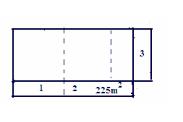 Chiều rộng khu vườn là: (225 : 5+ 5) : 2 = 25m.Chiều dài khu vườn là: 25 x 3 = 75m.Diện tích khu vườn là: 25 x 75 = 1875m